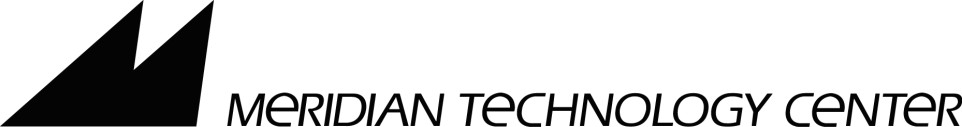 1312 South Sangre Road  Stillwater, OK 74074	www .meridiantech.edu	405.377.3333  Fax: 405.377.2076                                                   Biomedical Sciences (BMS)                                                         Teacher Recommendation FormRecommendation for: ________________________________________________________	School: _____________________________________                                         Name of StudentRecommender:	__________________________________________________________________________________________________                 		     Name & Subject/Title of TeacherWork Habits:					Level of Achievement: indifferent, careless, needs frequent prodding	 actual achievement below observed ability completes work but not organized		 actual achievement in line with observed ability well organized; self-starter			 actual achievement exceeds observed ability							 student has not been challengedLevel of Class Participation:			Maturity Level: too easily distracted; non-contributor		 immature; unreliable inconsistent participation				 cooperates when serves personal interest; makes excuses usually attentive and involved in discussions	 appropriate for age; well-mannered; generally cooperative constructively involved; looks to help others	 exceptional behavior; relates to people with genuinenessPlease comment below on your experience working with this student, including the student’s strengths and weaknesses.